COMISIÓN PERMANENTE DE PRESUPUESTO, PATRIMONIO ESTATAL Y MUNICIPAL. DIPUTADOS: VÍCTOR MERARI SÁNCHEZ ROCA, LIZZETE JANICE ESCOBEDO SALAZAR, ROSA ADRIANA DÍAZ LIZAMA, LILA ROSA FRÍAS CASTILLO, MIRTHEA DEL ROSARIO ARJONA MARTÍN, WARNEL MAY ESCOBAR, MARÍA DE LOS MILAGROS ROMERO BASTARRACHEA, LETICIA GABRIELA EUÁN MIS Y MARCOS NICOLÁS RODRÍGUEZ RUZ. - - - - - - - - - - - - - - -H. CONGRESO DEL ESTADO:En sesión ordinaria de pleno de fecha 12 de febrero del año en curso, se turnó a esta Comisión Permanente de Presupuesto, Patrimonio Estatal y Municipal, para su estudio, análisis y dictamen la iniciativa para modificar la Ley de Ingresos del Municipio de Chicxulub Pueblo para el Ejercicio Fiscal 2020, suscrita por las ciudadanas Guadalupe del Rosario Canto Ale y Verónica del Carmen Córdova Esparza, Presidenta y Secretaria Municipal del H. Ayuntamiento de Chicxulub Pueblo, Yucatán, respectivamente.Las y los diputados integrantes de esta comisión permanente, en los trabajos de estudio y análisis de la iniciativa mencionada, tomamos en consideración los siguientes, A N T E C E D E N T E S:PRIMERO. El 27 de diciembre de 2019, fue publicado en el Diario Oficial del Gobierno del Estado de Yucatán el decreto número 151/2019 por el que se expide, entre otras leyes de ingresos municipales, la Ley de Ingresos del Municipio de Chicxulub Pueblo, Yucatán, para el Ejercicio Fiscal 2020, la cual tiene por objeto establecer los ingresos que percibirá la Hacienda Pública del Ayuntamiento de Chicxulub Pueblo, Yucatán, a través de su Tesorería Municipal, durante el ejercicio fiscal del año 2020.SEGUNDO. El 7 de febrero de 2020, las ciudadanas Guadalupe del Rosario Canto Ale y Verónica del Carmen Córdova Esparza, Presidenta y Secretaria Municipal del H. Ayuntamiento de Chicxulub Pueblo, Yucatán, respectivamente, presentaron ante este poder legislativo la iniciativa para modificar la Ley de Ingresos del Municipio de Chicxulub Pueblo, Yucatán, para el Ejercicio Fiscal 2020, misma que fue previamente sometida a consideración de los regidores integrantes del H. Cabildo de dicho Municipio en fecha 28 de enero de 2020, respectivamente, siendo aprobada por unanimidad de votos.TERCERO. Como se hizo referencia, en sesión ordinaria de fecha 12 de febrero del año en curso, fue turnada la iniciativa que nos ocupa a esta comisión dictaminadora, para su análisis, estudio y dictamen respectivo; para tal efecto, en sesión de trabajo de fecha 26 de febrero del año en curso fue distribuida a las y los diputados integrantes. Con base en los antecedentes mencionados, las y los diputados integrantes de esta comisión permanente, realizamos las siguientes;C O N S I D E R A C I O N E S:PRIMERA. La iniciativa presentada tiene sustento normativo en lo dispuesto por los artículos 35 fracción IV de la Constitución Política, y 41 inciso A) fracción II, e inciso C) fracción XI de la Ley de Gobierno de los Municipios, ambos ordenamientos del estado de Yucatán, toda vez que dichas disposiciones facultan a los ayuntamientos de poder iniciar leyes respecto a los asuntos de su competencia.De acuerdo con el contenido de la iniciativa en estudio, se estima que este cuerpo colegiado es competente para dictaminarla, según lo establece el artículo 43 fracción IV inciso c) de la Ley de Gobierno del Poder Legislativo del Estado de Yucatán, toda vez que las adecuaciones legales propuestas versan sobre asuntos relacionados en materia fiscal y hacendaria del Estado. SEGUNDA. La iniciativa presentada por la presidenta y secretaria municipal del H. Ayuntamiento de Chicxulub Pueblo, Yucatán, cuenta con la autorización de su Cabildo toda vez que fue sometida a votación y aprobada por unanimidad de los regidores integrantes del mismo, tal y como se observa del acta de sesión ordinaria de cabildo de fecha 28 de enero de 2020, por lo que presentan ante esta soberanía la modificación a su ley de ingresos particularmente en su artículo 13 relativo al impuesto predial. En ese sentido tenemos que al expedirse la ley de ingresos 2020 del municipio que nos ocupa, vemos que en lo correspondiente al artículo 13 del impuesto predial se encuentra de la siguiente manera:TÍTULO SEGUNDOIMPUESTOSCAPÍTULO IImpuesto PredialArtículo 13.- Cuando la base del Impuesto predial sea el valor catastral del inmueble, el impuesto se determinará aplicando al valor catastral el siguiente procedimiento de cálculo:I.- Se determinará el valor por M2 unitario del terreno correspondiente a su ubicación y de acuerdo a la tabla del Anexo A. II.- Se clasifica el tipo de construcción de acuerdo a los materiales de las construcciones techadas en Popular, Económico, Mediano, Calidad y de Lujo y se vincula a su estado actual en Nuevo, Bueno, Regular o Malo, de acuerdo a la tabla del Anexo B. III.- Se suman los puntos anteriores y se obtiene el valor catastral actualizado del inmueble o terreno. IV.- Se realiza el cálculo de la TARIFA DEL IMPUESTO PREDIAL ( C ) el cual será del 0.10% del Valor Catastral Actualizado. ( C ) = ( A + B ) ( 0.10 ) / 100TABLAS DE VALORES CATASTRALESANEXO AANEXO B                                                                                                             CONSTRUCCIONES:Popular: Muros de madera; techos de teja, paja, lámina o similar; pisos de tierra; puertas y ventanas de madera o herrería.Económico: Muros de mampostería o block; techos de teja, paja, lámina o similar; muebles de baño completos; pisos de pasta; puertas y ventanas de madera o herrería.Mediano: Muros de mampostería o block; techos de concreto armado con o sin vigas de madera o hierro; muebles de baño completos de mediana calidad; lambrines de pasta, azulejo o cerámico; pisos de cerámica; puertas y ventanas de madera o herrería.Calidad: Muros de mampostería o block; techos de concreto armado con o sin vigas de madera o hierro; muebles de baño completos de mediana calidad; drenaje entubado; aplanados con estuco; lambrines de pasta, azulejo o cerámico; pisos de cerámica; puertas y ventanas de madera, herrería o aluminio.De Lujo: Muros de mampostería o block; techos de concreto armado con o sin vigas de madera o hierro; muebles de baño completos de mediana calidad; drenaje entubado; aplanados con estuco o molduras; lambrines de pasta, azulejo, cerámico, mármol o cantera; pisos de cerámica, mármol o cantera; puertas y ventanas de madera, herrería o aluminio.INDUSTRIAL:Económico: Claros chicos; muros de block de cemento; techos de lámina de cartón o galvanizada; muebles de baño económicos; con o sin aplanados de mezcla de cal-arena; piso de tierra o cemento; puertas y ventanas de madera, aluminio o herrería.Mediano: Claros medianos; columnas de fierro o concreto; muros de block de cemento; techos de lámina de asbesto o metálica; muebles de baño de mediana calidad; con o sin aplanados de mezcla de cal-arena; piso de cemento o mosaico; lambrines en los baños de azulejo o mosaico; puertas y ventanas de madera, aluminio o herrería.Calidad: Cimiento de concreto armado; claros medianos; columnas de fierro o concreto; muros de block de cemento; techos de concreto prefabricado muebles de baño de lujo; con aplanados de mezcla de cal-arena; piso de cemento especial o granito; lambrines en los baños con recubrimientos industriales; puertas y ventanas de madera, aluminio o herrería.En caso de no encontrarse clasificada algún otro tipo de construcción en el listado del Anexo B, deberá usarse el valor genérico de $2,800.00 pesosSe cobrara un recargo de 50% anual por el pago de impuestos atrasados.Todo predio destinado a la producción agropecuaria 10 al millar anual sobre el valor registrado o catastral, sin que la cantidad a pagar resultante exceda a lo establecido por la legislación agraria federal para terrenos ejidales.Ahora bien, el municipio presenta una iniciativa con propuesta para modificar todo lo relativo a la metodología del cobro por impuesto predial, por lo tanto plantean nuevas tablas que determinan los valores de terreno y construcción, por ejemplo con base a valores por la ubicación de los predios le determinan valores por metro cuadrado, asimismo proponen una tabla progresiva para el cobro del impuesto predial a diferencia de que actualmente se cobra un 0.10% del valor catastral actualizado, quedando la modificación al artículo 13 de la siguiente manera: TÍTULO SEGUNDO IMPUESTOSCAPÍTULO I Impuesto PredialArtículo 13.- Cuando la base del impuesto predial sea el valor catastral del inmueble, el impuesto se determinará aplicando al valor catastral, la siguiente tabla:                                                             TARIFAA la cantidad que exceda del límite inferior le será aplicado el factor determinado en esta tarifa y el resultado se incrementará con la cuota fija anual respectiva. Se cobrara un recargo de 50% anual por el pago de impuestos atrasados.Todo predio destinado a la producción agropecuaria 10 al millar anual sobre el valor registrado o catastral, sin que la cantidad a pagar resultante exceda a lo establecido por la legislación agraria federal para terrenos ejidales.Para efectos de la determinación del impuesto predial con base en el valor catastral, se establece la siguiente Tabla de Valores Unitarios de Terreno y Construcción:Tabla de Valores Unitarios de ConstrucciónDe estas modificaciones, observamos que se trata de una modificación respecto a la metodología para mayor claridad con relación a los valores del terreno y de la respectiva construcción, elementos que dan pie a una determinación del valor catastral por parte de la autoridad municipal. Las citadas modificaciones  en resumen permiten determinar de manera más precisa los valores de terreno y construcción de los predios para asignarles un valor catastral más proporcional, contribuyendo con ello que los inmuebles del municipio sean mejor avaluados, no esta por demás mencionar que el municipio cuenta con la autonomía municipal para realizar dichas modificaciones y afín a su vertiente de libertad hacendaria. TERCERA. Por todo lo anterior expuesto, las y los diputados que integramos esta comisión permanente nos declaramos a favor de modificar la Ley de Ingresos del Municipio de Chicxulub Pueblo para el Ejercicio Fiscal 2020, a efecto de modificar la metodología para efectuar el cobro por concepto de impuesto predial.Con fundamento en los artículos 30 fracción V de la Constitución Política, 18 y 43 fracción IV inciso a) de la Ley de Gobierno del Poder Legislativo y 71 fracción II del Reglamento de la Ley de Gobierno del Poder Legislativo, todos del estado de Yucatán, sometemos a consideración del Pleno del Congreso del Estado de Yucatán, el siguiente proyecto de,DECRETOQue modifica la Ley de Ingresos del Municipio de Chicxulub Pueblo para el Ejercicio Fiscal 2020Artículo único. Se reforma el artículo 13 de la Ley de Ingresos del Municipio de Chicxulub Pueblo para el Ejercicio Fiscal 2020, para quedar como sigue:Artículo 13.- Cuando la base del impuesto predial sea el valor catastral del inmueble, el impuesto se determinará aplicando al valor catastral, la siguiente tabla:TarifaA la cantidad que exceda del límite inferior le será aplicado el factor determinado en esta tarifa y el resultado se incrementará con la cuota fija anual respectiva. Se cobrará un recargo de 50% anual por el pago de impuestos atrasados.Todo predio destinado a la producción agropecuaria 10 al millar anual sobre el valor registrado o catastral, sin que la cantidad a pagar resultante exceda a lo establecido por la legislación agraria federal para terrenos ejidales.Para efectos de la determinación del impuesto predial con base en el valor catastral, se establece las siguientes tablas de valores unitarios de terreno y construcción:Tabla de Valores Unitarios de TerrenoTabla de Valores Unitarios de ConstrucciónTransitorio:Artículo único. Entrada en vigorEste decreto entrará en vigor al día siguiente de su publicación en el Diario Oficial del Gobierno del Estado de Yucatán.DADO EN LA SALA DE SESIONES “ABOGADA ANTONIA JIMÉNEZ TRAVA”  DEL RECINTO DEL PODER LEGISLATIVO DEL ESTADO, EN LA CIUDAD DE MÉRIDA, YUCATÁN, A LOS DIEZ DÍAS DEL MES DE MARZO DEL AÑO DOS MIL VEINTE.COMISIóN PERMANENTE DE PRESUPUESTO, PATRIMONIO ESTATAL Y MUNICIPALZONA AZONA BZONA CRUSTICOS >5,000.00 M2RUSTICOS >5,000.00 M2RUSTICOS >5,000.00 M2TERRENO VALOR UNITARIO X M2 CENTRO (PLAZA PRINCIPAL, PRIMER CUADRO Y ZONA COMERCIAL)ZONA URBANA FUERA DE ZONA AZONA DE TRANSICION ANEXA A ZONA BRUSTICOS (ACCESO POR CARRETERA ASFALTADA $/HA)RUSTICOS (ACCESO CAMINO BLANCO $/HA)RUSTICOS (ACCESO POR BRECHAS $/HA)$1,000.00$  500.00$           50.00$    30,000.00$15,000.00$10,000.00TIPO DE CONSTRUCCIONNUEVOBUENOREGULARMALOCONSTRUCCIONESPOPULAR$2,444.00$2,184.00$1,560.00$   728.00ECONOMICO$3,744.00$3,432.00$2,496.00$1,144.00MEDIANO$4,292.00$4,368.00$3,120.00$1,456.00CALIDAD$6,240.00$5,720.00$3,952.00$1,872.00DE LUJO$7,800.00$6,916.00$5,096.00$2,340.00INDUSTRIALECONOMICO$1,456.00$1,300.00$   936.00$   416.00IMEDIANO$2,288.00$2,080.00$1,456.00$   676.00DE LUJO$3,120.00$2,756.00$2,080.00$   936.00LimiteInferiorPesosLimiteSuperiorPesosCuota fijaAnualPesosFactor para aplicarAl excedente delLimite.  De  $ 1.00 $     50,000.00$   100.000.00100$ 50,000.01$   100,000.00$   115.000.00100 $ 100,000.01 $   150,000.00$ 129.000.00100 $150,000.01 $   300,000.00$ 143.000.00040 $ 300,000.01 $   550,000.00$ 172.000.00060$ 550,000.01 $   750,000.00$ 200.000.00400$ 750,000.01$ 1´000,000.00$ 300.000.00070$ 1´000,000.01$ 2´000,000.00$ 500.000.00090$ 2´000,000.01$ 3’000,000.00$ 750.000.00250$ 3´000,000.01En adelante$ 1,500.000.00500COLONIA O CALLETRAMO ENTRE CALLEY CALLE$ POR M2SECCION 1DE LA CALLE 17 A LA CALLE 211620$    70.00DE LA CALLE 16 A LA CALLE 20DE LA CALLE 14 A LA CALLE 20DE LA CALLE 15DE LA CALLE 17 A LA CALLE 21DE LA CALLE 141715141172117201621$    70.00$    60.00$    60.00$    60.00$    60.00RESTO DE LA SECCION$    50.00SECCION 2DE LA CALLE 21 A LA CALLE 231620$   70.00DE LA CALLE 16 A LA CALLE 20DE LA CALLE 14 A LA CALLE 20DE LA CALLE 25DE LA CALLE 21 A LA CALLE 23DE LA CALLE 1421231414212325201623$   70.00$   60.00$   60.00$   60.00$   60.00RESTO DE LA SECCION$   50.00SECCION 3DE LA CALLE 21 A LA CALLE 232022$   70.00DE LA CALLE 20 A LA CALLE 22DE LA CALLE 21 A LA CALLE 25DE LA CALLE 24DE LA CALLE 20 A LA CALLE 22DE LA CALLE 1521231414212324252522$   70.00$   60.00$   60.00$   60.00$   60.00RESTO DE LA SECCION$   50.00SECCION 4DE LA CALLE 17 A LA CALLE 212022$   70.00DE LA CALLE 20 A LA CALLE 22DE LA CALLE 15 A LA CALLE 21DE LA CALLE 24DE LA CALLE 20 A LA CALLE 22DE LA CALLE 1517221515202124211722$   70.00$   60.00$   60.00$   60.00$   60.00RESTO DE LA SECCION$   50.00TODAS LAS COMISARIAS$   50.00RUSTICOS$ POR HECTAREABRECHA$     730.00CAMINO BLANCO$  1,100.00CARRETERA$  1,710.00          TIPO                     CLASE   AREA CENTRO       AREA MEDIA      PERIFERIA$ POR M2$ POR M2$ POR M2                                      DE LUJO$  3,400.00$  2,850.00$  1,950.00CONCRETO                DE PRIMERA$  3,100.00$  2,500.00$  1,750.00                                    ECONÓMICO$  2,850.00$  2,000.00$  1,450.00                                     DE PRIMERA$  1,700.00$  1,435.00$  1,135.00HIERRO Y ROLLIZOS ECONÓMICO$  1,435.00$  1,135.00$    950.00                                   INDUSTRIAL$  2,000.00$  1,850.00$  1,650.00ZINC, ASBESTO O TEJA DE PRIMERA$  1,650.00$  1,450.00$  1,249.50                                    ECONÓMICO$  1,250.00$  1,150.00$     950.00CARTON Y PAJA        COMERCIAL$  1,435.00$  1,150.00$     956.00                   VIVIENDA ECONOMICA$  1,125.00$     895.00$     732.00LímiteinferiorpesosLímitesuperiorpesosCuota fijaanualpesosFactor para aplicaral excedente dellímite  De  $ 1.00 $     50,000.00$   100.000.00100$ 50,000.01$   100,000.00$   115.000.00100 $ 100,000.01 $   150,000.00$ 129.000.00100 $150,000.01 $   300,000.00$ 143.000.00040 $ 300,000.01 $   550,000.00$ 172.000.00060$ 550,000.01 $   750,000.00$ 200.000.00400$ 750,000.01$ 1´000,000.00$ 300.000.00070$ 1´000,000.01$ 2´000,000.00$ 500.000.00090$ 2´000,000.01$ 3’000,000.00$ 750.000.00250$ 3´000,000.01En adelante$ 1,500.000.00500COLONIA O CALLETRAMO ENTRE CALLEY CALLE$ POR M2SECCIÓN 1DE LA CALLE 17 A LA CALLE 211620$    70.00DE LA CALLE 16 A LA CALLE 20DE LA CALLE 14 A LA CALLE 20DE LA CALLE 15DE LA CALLE 17 A LA CALLE 21DE LA CALLE 141715141172117201621$    70.00$    60.00$    60.00$    60.00$    60.00RESTO DE LA SECCION$    50.00SECCIÓN 2DE LA CALLE 21 A LA CALLE 231620$   70.00DE LA CALLE 16 A LA CALLE 20DE LA CALLE 14 A LA CALLE 20DE LA CALLE 25DE LA CALLE 21 A LA CALLE 23DE LA CALLE 1421231414212325201623$   70.00$   60.00$   60.00$   60.00$   60.00RESTO DE LA SECCION$   50.00SECCIÓN 3DE LA CALLE 21 A LA CALLE 232022$   70.00DE LA CALLE 20 A LA CALLE 22DE LA CALLE 21 A LA CALLE 25DE LA CALLE 24DE LA CALLE 20 A LA CALLE 22DE LA CALLE 1521231414212324252522$   70.00$   60.00$   60.00$   60.00$   60.00RESTO DE LA SECCION$   50.00SECCIÓN 4DE LA CALLE 17 A LA CALLE 212022$   70.00DE LA CALLE 20 A LA CALLE 22DE LA CALLE 15 A LA CALLE 21DE LA CALLE 24DE LA CALLE 20 A LA CALLE 22DE LA CALLE 1517221515202124211722$   70.00$   60.00$   60.00$   60.00$   60.00RESTO DE LA SECCION$   50.00TODAS LAS COMISARÍAS$   50.00RÚSTICOS$ POR HECTÁREABRECHA$     730.00CAMINO BLANCO$  1,100.00CARRETERA$  1,710.00          TIPO                CLASEÁREA CENTROÁREA MEDIAPERIFERIA$ POR M2$ POR M2$ POR M2                                   DE LUJO$  3,400.00$  2,850.00$  1,950.00CONCRETO             DE PRIMERA$  3,100.00$  2,500.00$  1,750.00                                   ECONÓMICO$  2,850.00$  2,000.00$  1,450.00                                  DE PRIMERA$  1,700.00$  1,435.00$  1,135.00HIERRO Y ROLLIZOS                                                                                                                                ECONÓMICO$  1,435.00$  1,135.00$    950.00                                   INDUSTRIAL$  2,000.00$  1,850.00$  1,650.00ZINC, ASBESTO O TEJA DE PRIMERA$  1,650.00$  1,450.00$  1,249.50                                   ECONÓMICO$  1,250.00$  1,150.00$     950.00CARTÓN Y PAJA        COMERCIAL$  1,435.00$  1,150.00$     956.00VIVIENDA ECONÓMICA$  1,125.00$     895.00$     732.00CARGOnombreVOTO A FAVORVOTO EN CONTRAPRESIDENTE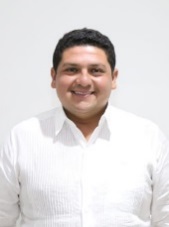 DIP. VÍCTOR MERARI SÁNCHEZ ROCAVICEPRESIDENTE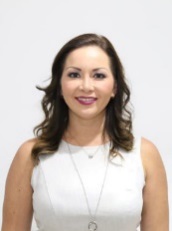 DIP. LIZZETE JANICE ESCOBEDO SALAZARsecretariA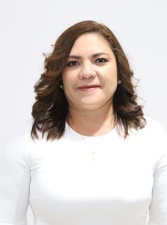 DIP. ROSA ADRIANA DÍAZ LIZAMA      Esta hoja contiene las firmas del Dictamen de Decreto que modifica la Ley de Ingresos del Municipio de Chicxulub Pueblo para el Ejercicio Fiscal 2020.      Esta hoja contiene las firmas del Dictamen de Decreto que modifica la Ley de Ingresos del Municipio de Chicxulub Pueblo para el Ejercicio Fiscal 2020.      Esta hoja contiene las firmas del Dictamen de Decreto que modifica la Ley de Ingresos del Municipio de Chicxulub Pueblo para el Ejercicio Fiscal 2020.      Esta hoja contiene las firmas del Dictamen de Decreto que modifica la Ley de Ingresos del Municipio de Chicxulub Pueblo para el Ejercicio Fiscal 2020.SECRETARIA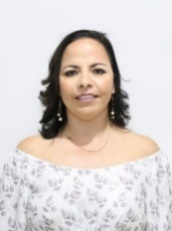 DIP. LILA ROSA FRÍAS CASTILLOVOCAL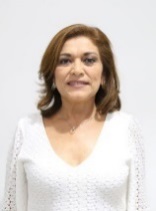 DIP. MIRTHEA DEL ROSARIO ARJONA MARTÍNVOCAL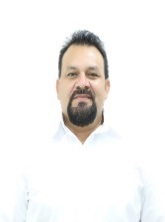 DIP. WARNEL MAY ESCOBARVOCAL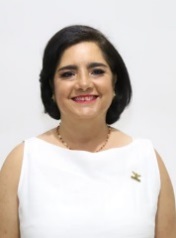 DIP. MARÍA MILAGROS ROMERO BASTARRACHEAVOCAL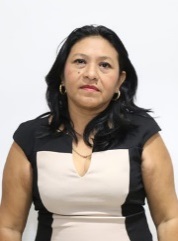 DIP. LETICIA GABRIELA EUÁN MIS       Esta hoja contiene las firmas del Dictamen de Decreto que modifica la Ley de Ingresos del Municipio de Chicxulub Pueblo para el Ejercicio Fiscal 2020.       Esta hoja contiene las firmas del Dictamen de Decreto que modifica la Ley de Ingresos del Municipio de Chicxulub Pueblo para el Ejercicio Fiscal 2020.       Esta hoja contiene las firmas del Dictamen de Decreto que modifica la Ley de Ingresos del Municipio de Chicxulub Pueblo para el Ejercicio Fiscal 2020.       Esta hoja contiene las firmas del Dictamen de Decreto que modifica la Ley de Ingresos del Municipio de Chicxulub Pueblo para el Ejercicio Fiscal 2020.	VOCAL	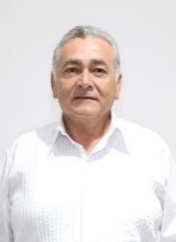 DIP. MARCOS NICOLÀS RODRÍGUEZ RUZ         Esta hoja contiene las firmas del Dictamen de Decreto que modifica la Ley de Ingresos del Municipio de Chicxulub Pueblo para el Ejercicio Fiscal 2020.         Esta hoja contiene las firmas del Dictamen de Decreto que modifica la Ley de Ingresos del Municipio de Chicxulub Pueblo para el Ejercicio Fiscal 2020.         Esta hoja contiene las firmas del Dictamen de Decreto que modifica la Ley de Ingresos del Municipio de Chicxulub Pueblo para el Ejercicio Fiscal 2020.         Esta hoja contiene las firmas del Dictamen de Decreto que modifica la Ley de Ingresos del Municipio de Chicxulub Pueblo para el Ejercicio Fiscal 2020.